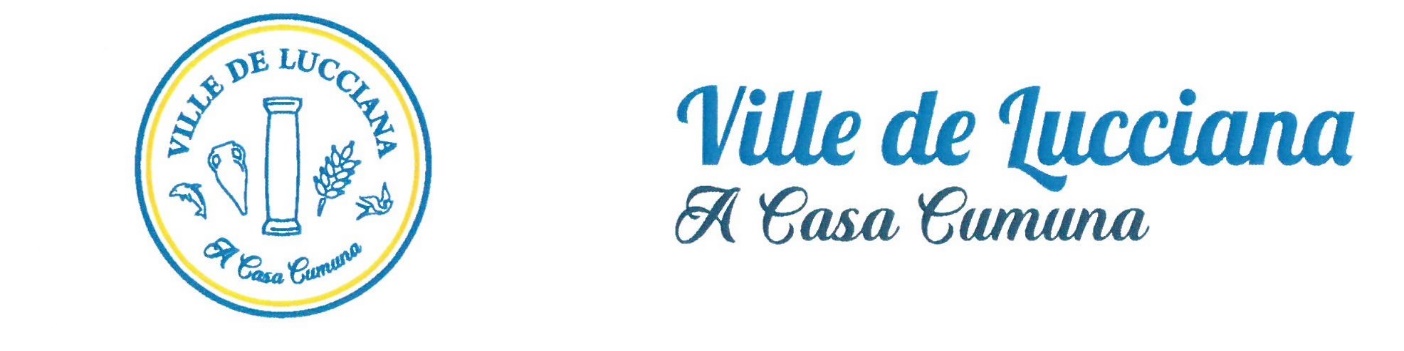 											Année :  ………. / ………...Nom de l’Etablissement : ....................................................                                                                Classe :  ..........................................								ELEVENom : .................................................................................   Prénoms : .................................................................................Date de naissance : ................./.................../.......: ........       Lieu de naissance .....................................................................   SCOLARITE ANTERIEURE DE L’ELEVENom et adresse de l’Etablissement : ...........................................................................................................................................................……………………………………………………    Classe :………………….Filière bilingue ou standard :……………………………………....PERE (OU TUTEUR)Nom : ........................................................................       Prénoms : ..........................................................................................................Adresse : .....................................................................................................................................................................................................Tél. Domicile : ........................................Portable : ……………………........Adresse mail :……………………………………………………..MERE (OU TUTRICE)Nom : .................................................................................Prénoms : .........................................................................................................Adresse :........................................................................................................................................................................................................Tél. Domicile .........................................Portable : ......................................Adresse mail :...........................................................................Autorité parentale :      conjointe          Père         Mère      Tuteur        Situation familiale :      Marié-e      Vie Maritale      Séparé-e      Divorcé-e       Célibataire      Veuf-veNB : Les enfants hors commune ne pourront bénéficier des services de la cantine     Lucciana, le ..................................................     Signature des représentants légaux (père, mère, tuteur) :CADRE RESERVE A L’ADMINISTRATION  Nom : ......................................................  		                                             Ecole de : .........................................             Prénom : ..................................................                                                                    Classe : ..............................  Inscription :         Accordée                       Refusée Lucciana, le : ..............................................                    LE MAIRE,                                                                                         Joseph GALLETTI			                    DOCUMENTS A JOINDRE AU DOSSIER-   Livret de famille-  2 justificatifs de domicile-  Acte judiciaire (si nécessaire en cas de séparation)-  Attestation et photocopie de la carte d’identité des deux parents autorisant la scolarité de l’enfant dans l’établissement - certificat de radiation (pour les enfants venant d’une autre commune)NB : Les enfants domiciliés sur la commune de Lucciana étant prioritaires toute demande d’inscription scolaire hors -commune sera automatiquement mise en attente. Il est exclu en cas d’inscription d’un enfant hors commune de bénéficier de la cantine scolaire.Après signature les attestations d’inscriptions doivent être remises à la Direction de l’Etablissement dans les trois jours accompagnés :AUTRES RENSEIGNEMENTSMairie de Lucciana service des affaires scolaires1045, Corsu LuccianaCS3002620290 LUCCIANATéléphone: 04.95.30.14.30Centre de LoisirsRoute de la Canonica-20290 LUCCIANATéléphone : 04.95.36.14.48Ecole de CrocettaRoute de la Canonica-20290 LUCCIANATéléphone: Maternelle: 04.95.36.18.80 / Primaire: 04.95.36.16.65 Ecole de CasamozzaRN 193-20290 LUCCIANATéléphone: 04.95.38.34.23Ecole de PinetoLot la Maranica-20290 LUCCIANATéléphone: 04.95.36.03.45